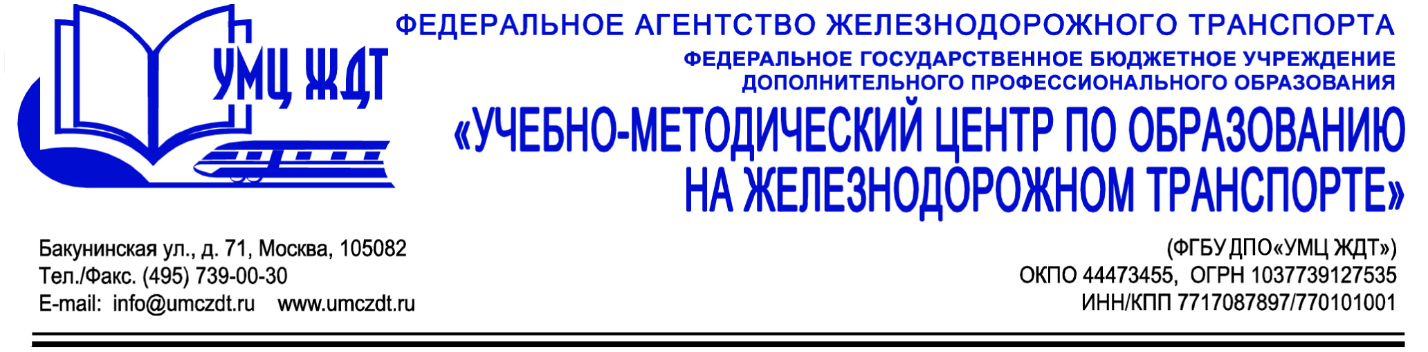 Дополнительная профессиональная программа (повышение квалификации) Охрана трудаАдресация программы: руководители и заместители руководителей, главных специалистов, руководителей структурных подразделений, руководителей и специалистов служб охраны труда, других категорий работников.Количество часов: 	     40 ак. ч.Форма обучения:    очная; заочная форма обучения с применением дистанционных образовательных технологий (электронного обучения).Анонс программы: Модуль 1. Основы охраны труда. - Трудовая деятельность человека.- Основные принципы обеспечения безопасности и охраны труда.- Основные положения трудового права.- Правовые основы охраны труда. Обязанности работников области охраны труда.- Государственное регулирование в сфере охраны труда.- Государственные нормативные требования по охране труда.Модуль 2. Управление охраной труда в организации.- Обязанности работодателя по обеспечению безопасных условий.- Управление внутренней мотивацией работников на безопасный труд и соблюдение требований охраны труда.- Организация системы управления охраной труда.- Социальное партнерство работодателя и работников в сфере охраны труда. Организация общественного контроля.- Специальная оценка условий труда.- Разработка инструкций по охране труда.- Организация обучения по охране труда и проверки знаний требований охраны труда работников организаций.- Основы предупреждения профессиональной заболеваемости.- Обеспечение работников средствами индивидуальной защиты.- Документация и отчетность по охране труда.- Сертификация работ по охране труда в организациях.Модуль 3. Обеспечение требований охраны труда и безопасности в производственной деятельности.- Основы предупреждения производственного травматизма.- Техническое обеспечение безопасности зданий и сооружений, оборудования и инструмента, технологических процессов.- Средства коллективной и индивидуальной защиты.- Опасные производственные объекты и обеспечение промышленной безопасности.- Организация безопасного производства работ с повышенной опасностью.- Обеспечение электробезопасности.- Обеспечение пожарной безопасности.Модуль 4. Социальная защита пострадавших на производстве.- Обязательное социальное страхование от несчастных случаев на производстве и профессиональных заболеваний.- Виды обеспечения по обязательному социальному страхованию от несчастных случаев на производстве и профессиональных заболеваний.- Порядок расследования и учета несчастных случаев на производстве.Итоговая аттестация – экзамен.По окончании курсов выдается удостоверение о повышении квалификации установленного образца.Контакты:ФГБУ ДПО «Учебно-методический центр по образованию на железнодорожном транспорте»Тел.: +7(495)739-00-30, доб.: 126, 181, 182Бессонова Юлия Владимировнаe-mail: kpk.umczdt@yandex.ru